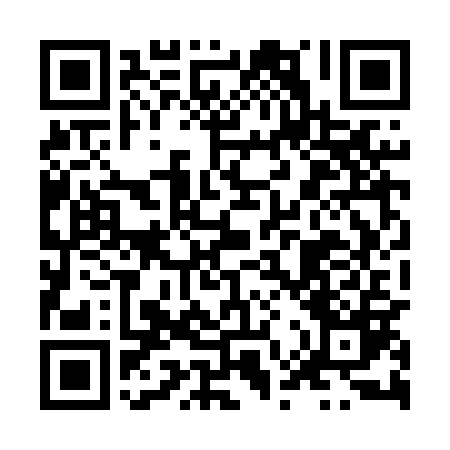 Prayer times for Kolonia Klukowicze, PolandWed 1 May 2024 - Fri 31 May 2024High Latitude Method: Angle Based RulePrayer Calculation Method: Muslim World LeagueAsar Calculation Method: HanafiPrayer times provided by https://www.salahtimes.comDateDayFajrSunriseDhuhrAsrMaghribIsha1Wed2:194:5512:245:327:5410:182Thu2:154:5312:245:337:5510:223Fri2:114:5112:245:347:5710:254Sat2:104:4912:245:357:5910:295Sun2:094:4812:245:368:0010:306Mon2:094:4612:245:378:0210:307Tue2:084:4412:235:388:0410:318Wed2:074:4212:235:398:0510:329Thu2:064:4112:235:408:0710:3310Fri2:064:3912:235:418:0910:3311Sat2:054:3712:235:428:1010:3412Sun2:044:3512:235:438:1210:3513Mon2:044:3412:235:448:1310:3514Tue2:034:3212:235:458:1510:3615Wed2:024:3112:235:468:1710:3716Thu2:024:2912:235:478:1810:3717Fri2:014:2812:235:488:2010:3818Sat2:014:2612:235:498:2110:3919Sun2:004:2512:235:508:2310:3920Mon2:004:2412:235:508:2410:4021Tue1:594:2212:245:518:2610:4122Wed1:594:2112:245:528:2710:4123Thu1:584:2012:245:538:2810:4224Fri1:584:1812:245:548:3010:4325Sat1:574:1712:245:548:3110:4326Sun1:574:1612:245:558:3210:4427Mon1:574:1512:245:568:3410:4428Tue1:564:1412:245:578:3510:4529Wed1:564:1312:245:578:3610:4630Thu1:564:1212:255:588:3710:4631Fri1:554:1112:255:598:3910:47